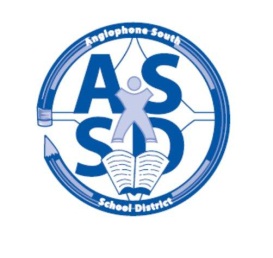 ANGLOPHONE SOUTH SCHOOL DISTRICT2013-14 SCHOOL CALENDAR2013August		26	Administration Day for Staff		27-28	Council Days 		29	Administration Day for StaffSeptember	2	Labour Day – No Classes3	For all middle and high school students there will be a “transition day” with grades 6 and 9 only attending on Sept. 3.  4	All students grades 1 – 12 attend with the exception of Saint John Education Centre high schools where only grades 10 – 12 attend and grade 9’s do not attendOctober 	10-11 	Professional Learning Days for Staff – No Classes14	Thanksgiving Day – No ClassesNovember	11	Remembrance Day – No Classes		29	Parent Teacher Student Conferences K-12 – No ClassesDecember 	20	Last Day of First Term – full day2014January 	6	Professional Learning Day for Staff – No Classes		7	First Day for StudentsFebruary	17	Professional Learning Day for Staff – No ClassesMarch		3-7	March Break – No Classes28	Grades K-12 Parent Teacher Student Conferences – No Classes		April		17	Professional Learning Day for Staff – No Classes		18	Good Friday – No Classes21	Easter Monday – No ClassesMay 		2	Provincial Council Day – No Classes			16	Hampton Education Centre only - AEFNB & NBTA Meeting - No Classes		19	Victoria Day – No ClassesJune	             20	Last Day for Students